Publicado en Barcelona el 13/02/2020 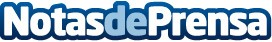 La startup catalana Smartfooding da el salto internacional ampliando su porfolio de productos para bebésSmartfooding, el market place online de productos de alimentación eco-responsables, veganos y sin gluten de origen catalán, anuncia su salto al mercado francés con la compra del sitio de comercio electrónico Graine de Bonne Santé, especializado desde hace 10 años en la distribución de productos ecológicos para bebés y niños pequeñosDatos de contacto:Ana de Quinto649 56 82 05Nota de prensa publicada en: https://www.notasdeprensa.es/la-startup-catalana-smartfooding-da-el-salto Categorias: Nutrición Gastronomía Cataluña Ecología Emprendedores Consumo Ocio para niños http://www.notasdeprensa.es